			Series and Parallel CPU LAB			MARKING RUBRIC			/15 marks			Series and Parallel Online LAB			In this activity, you will be using an electric circuit program to study the ideas of series and parallel in an electric circuit.  Website:  phet.colorado.edu/en/simulation/circuit-construction-kit-dcPURPOSE:To construct a series and a parallel circuit To correctly place a voltmeter and ammeter into a circuit To measure the current and voltage in a circuit To develop a relationship between the voltage and current in a circuitData Collection and Analysis: Series Circuits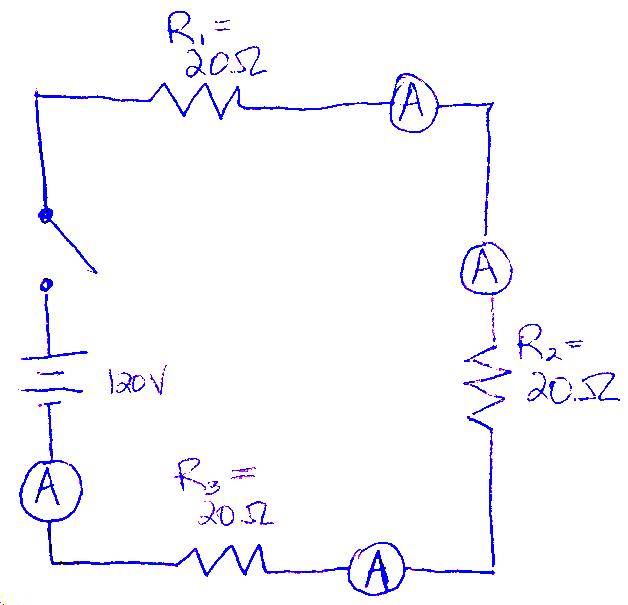 1. 	Open the circuits program.2.	Construct a series circuit (as shown here) containing: 	• 120 v battery (use two 60 V batteries)	• three 20 Ω resistors connected in series to the battery	• a switch to control the current leaving the battery	• meters (anmeters and a voltmeter) to measure the voltage and current through each resistor and the battery.3.	Close the switch and turn on the circuit.  Record your measurements of the voltage and current in each device in the table below.3a. How do the currents through each resistor in the series circuit compare with each other and the current  from the battery? _______________________________________________________________________

_____________________________________________________________________________________
3b. Calculate the total voltages lost across all resistors added in the circuit.
  V Total = V1 + V2+ V3=____ +_____+   ____=_______3c. What is the total voltage provided by the battery in the circuit: ______________________________3d. What do you observe about the TOTAL voltages lost and voltage provided by the battery in a series circuit?__________________________________________________________________________4.	Change the values of the resistors to 20Ω, 40Ω and 60Ω.  Close the switch and turn on the circuit. Record your measurements of the voltage and current in each device in the table below.5a. How do currents compare through each resistor in series?_____________________________________________________________________________________5b. What do you observe about the TOTAL voltages lost and voltage provided in this series circuit?
______________________________________________________________________________________
______________________________________________________________________________________5.c.  How does increasing the resistance of resistors in series affect the voltage lost across each resistor?
____________________________________________________________________________________________________________________________________________________________________________
5.d. How does increasing the overall resistance in the series circuit affect the current? Compare both tables of data completed for the series circuits. _____________________________________________________

_____________________________________________________________________________________Data Collection and Analysis: Parallel Circuits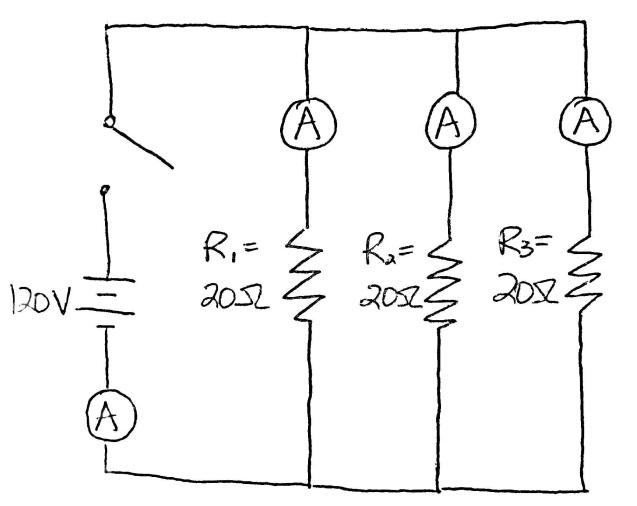 1.	Construct a parallel circuit (as shown here) containing: 	•	120 v battery 	•	three 20 Ω resistors, each connected in parallel to each other	•	a switch to control the current leaving the battery	•	meters to measure the voltage and current on the battery and each resistor2.	Close the switch and turn on the circuit. Record your measurements of the voltage and current in each device in the table on the next page.Parallel Circuit:2a. What do you notice about the currents in each branch of the resistors connected in parallel compared to the total current through the battery? ______________________________________________________________________________________________________________________________________________________________________________________________________________________________2b. Refer to table above. Why are the currents through each branch of the parallel circuit the same value?

_____________________________________________________________________________________2c. How do the voltages lost across each resistor in the parallel circuit compare to the total voltage provided by the battery?___________________________________________________________________________________________________________________________________________________
3.	Change the values of the resistors to 10Ω, 20Ω and 30Ω. Record your measurements of the voltage and current in each device in the table below.3a. What relationship can you see between the current in each branch of a parallel circuit and the amount of resistance in each branch?  Does current increase or decrease as resistance increases?__________________________________________________________________________________________________________________________________________________________________________3b. How does the total current leaving the battery compare to the total of the currents through each branch of the parallel circuit?_________________________________________________________________
______________________________________________________________________________________3c. How do the voltages lost across each resistor in the parallel circuit compare to the total voltage provided by the battery?__________________________________________________________________________________________________________________________________________________________________________Conclusion: Series and Parallel Circuits	Summarize, in a brief paragraph, what relationships you have learned from this simulation.  What happens to voltage in a series circuit as it is lost at each load?  What happens to current as it passes through a series circuit compared to the current from the source?  How does voltages lost at each load in a parallel circuit compare to the total voltage from the source?  What happens to current when it passes into a junction in a parallel circuit and how does it compare to the total current from the source?  How does increasing resistance of resistors influence current and/or voltage in a series vs a parallel circuit? USE SPECIFIC OBSERVATIONS FROM THE LAB!!!     /5 marks!0-12345ObservationsMost data is not represented or is not accurateSeveral tables not completedAccurate representation of the data in few tables – many errorsAccurate representation of the data in most tables, but more than 1 errorAccurate representation of the data in most tables except for 1 errorAll units given correctlyAccurate and complete representation of the data in all tablesAll units given correctlyNumbers rounded to nearest wholeAnalysisSeveral questions are not answered Answers show little/no understanding of the key concepts demonstrated in the lab Answers to questions are incompleteAnalysis is inconsistent and often incorrectMost questions are answered brieflyAnalysis is general with several errorsMost questions are answered in complete sentencesAnalysis is mostly correct and thoughtfulQuestions are answered thoroughly and in complete sentencesAnalysis is insightful and correctConclusion“0”no conclusion includedThe conclusion shows little effort and reflection on the lab. An understanding of the lab has not been demonstrated.A statement of the results is incomplete with little reflection on the lab. Conclusion is inconsistent.A statement of the results of the lab indicates a satisfactory understanding of the topic. Few or no observations from lab not used in the analysis.Accurate statement of the results of the lab indicates a good understanding of the topic. Some observations from the lab were used in the analysis.Accurate statement of the results of the lab indicates a very good understanding of the topic. Specific observations and examples from the lab procedure were used throughout the analysis.Voltage (V)Current (A)Battery (total)Resistor #1   (20 Ω)Resistor #2   (20 Ω)Resistor #3   (20 Ω)Voltage (V)Current (A)Battery  (total)Resistor #1  (20 Ω)Resistor #2  (40 Ω)Resistor #3  (60 Ω)Voltage (V)Current (A)Battery   (total)Resistor #1  (20 Ω)Resistor #2  (20 Ω)Resistor #3  (20 Ω)Voltage (V)Current (A)Battery  (Total)Resistor #1  (10 Ω)Resistor #2  (20 Ω)Resistor #3  (30 Ω)